      ГЕОГРАФИЯ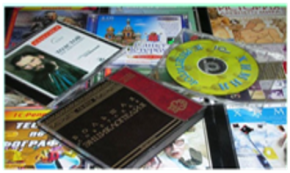 Всемирное культурное и природное наследиеУроки географии 6кл. Виртуальная школа Кирилла и МефодияУроки географии 7 кл. Кирилла и МефодияУроки географии 8кл. Кирилла и МефодияУроки географии 9 кл. Кирилла и МефодияУроки географии 10 кл. Кирилла и МефодияНачальный курс географии 6 кл. Учебно-элект. Изд.География. Наш дом-земля. Материки и океаны 7 клГеография в школе. Европа. Электронные уроки и тесты 2006 География в Северная и Южная Америка. Электронные уроки и тесты 2006География в школе. Австралия, Океания, Арктика, Антарктида. Электронные уроки и тестыГеография в школе. Азия. Электронные уроки и тестыМультимедиа-презентация линии учебников по географии под ред А.И. Алексеева. Дрофа 2007Физическая карта мираЗанимательная наука путешествия 2007Электронный каталог. Наглядные пособия издательства Дрофа 2006Электронный каталог учебных изданий  2001Учебная литература издательства Дрофа для национальной школы 2007Учебно-методическая литература издательства Дрофа. Профильное обучение 2007Презентация мультимедийных изданий Дрофа 2007Занимательная наука. Основы естествознания 2007Занимательная экология 2007Занимательная наука. Основы естествознания 2007